HRVATSKI JEZIK ,PONEDJELJAK 13.9.2021.LK- prepiši rečenice malim tiskanim slovima, pročitaj rečenice nekoliko puta.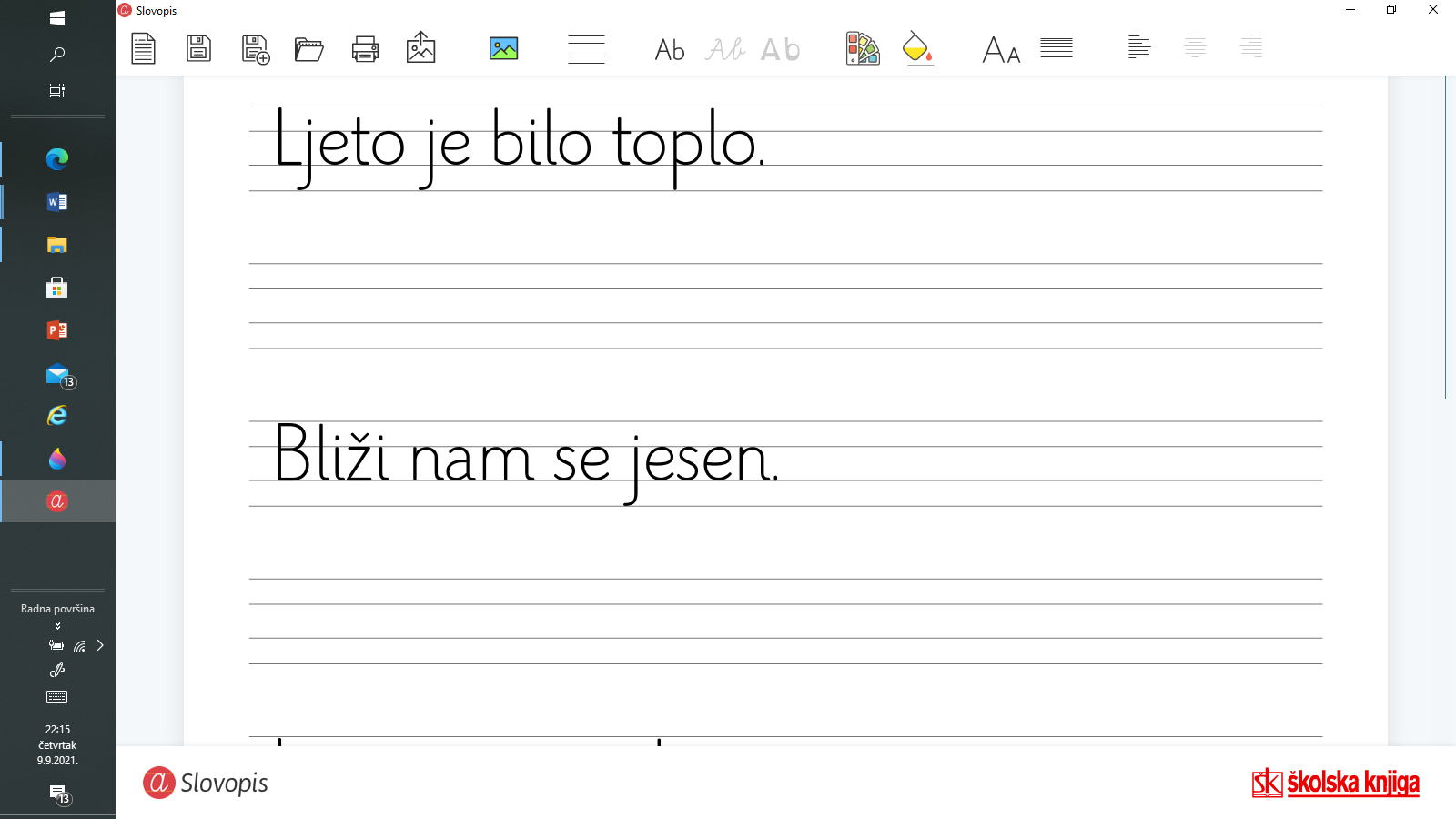 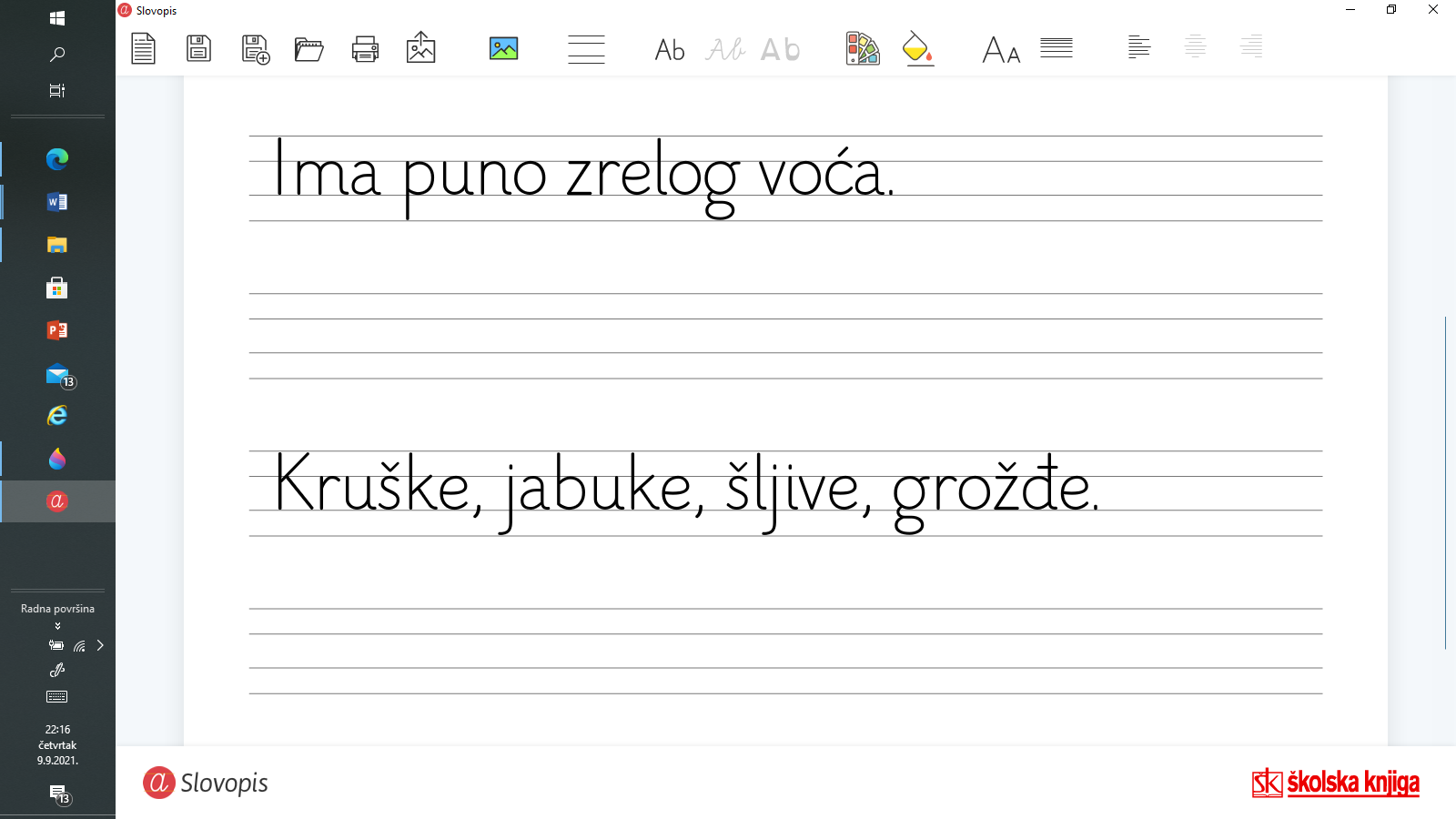 